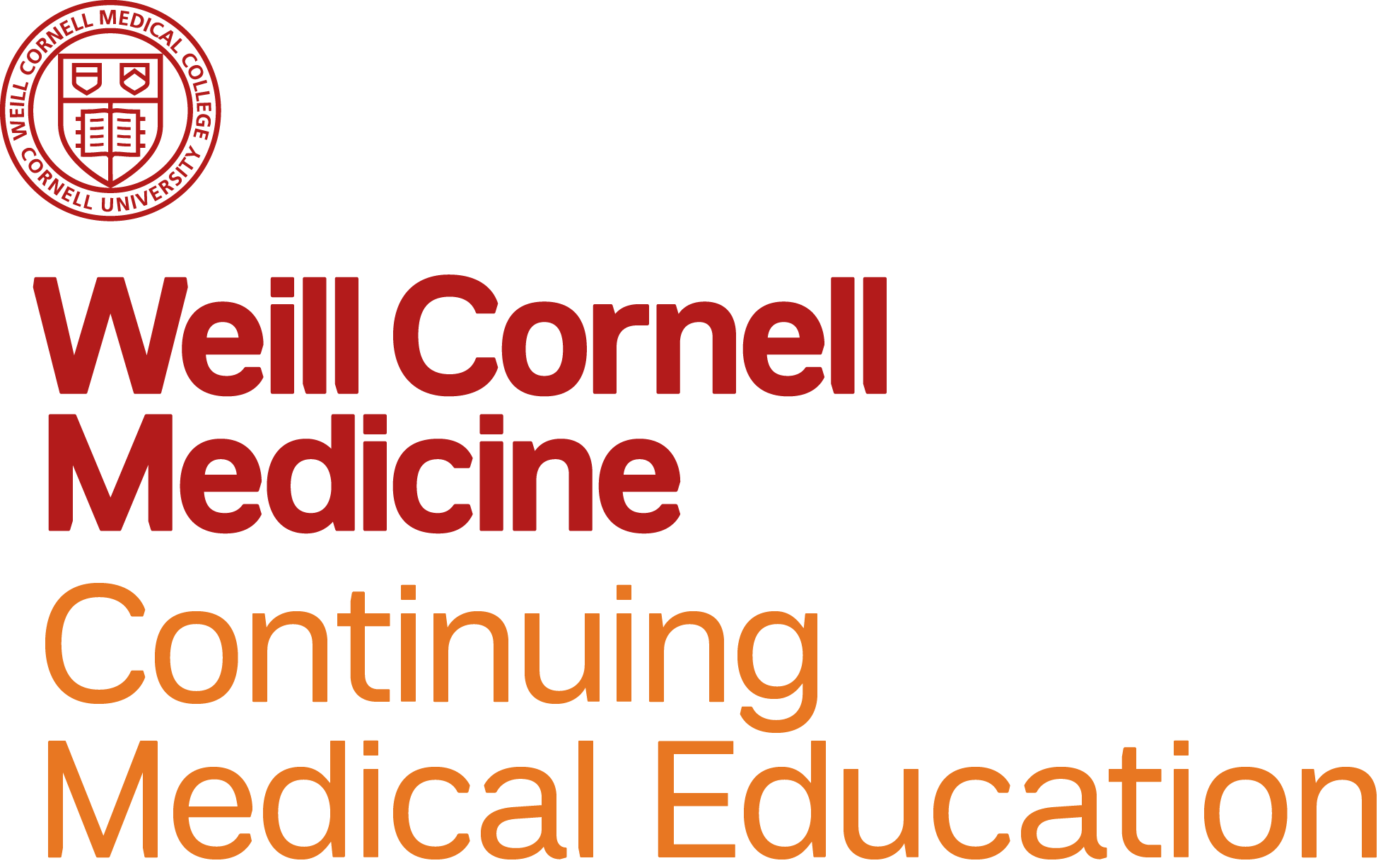 FORM CMERSS-3RSS APPLICATION CHECKLIST AND FORMJuly 1, 2022 – June 30, 2023DUE ON JUNE 30, 2022The following are required documentation for all WCM RSS Activities for July 1, 2022 to June 30, 2023.												AttachmentsCompleted and signed Renewal Application						 Yes     NoFull Disclosure Forms									 Yes     NoFor Course Directors and/or Course Co-Directors, Planners, Coordinator			and First Presenter3.   If applicable, CME Identification and Mitigation of Relevant Financial			 Yes     No	Relationship Forms For Course Director and/or Course Co-Director, Planners, Coordinator	and First PresenterIf applicable, Attestation of WCM CME Faculty Eligibility Form			 Yes     No5.	a. Sample CME Information Page for first session					 Yes     Nob. Full Disclosure Form(s) for first session						 Yes     No6.   Sample Evaluation Survey for your activity					 Yes     No7.   Tentative list of Planned Sessions/Topics							 Yes     No8.   Needs Assessment Documentation							 Yes     No       Provide a letter from the Course Director attesting to the utilization of Quality Improvement       and Patient Safety data in the planning of the educational content of the activity and at least one other needs assessment source.FORM CMERSS-3Course #: ___________ (to be assigned by CME Office)REGULARLY SCHEDULED SERIES RENEWAL APPLICATION FOR AY 2022-2023An electronic copy of this renewal application along with all required attachments must be submitted by June 30, 2022. (We may request a hard copy at a later date).Thank you for contributing to the overall program of CME at Weill Cornell Medicine. This form may be used annually to renew approved ongoing Weill Cornell CME activities.  For additional information please contact the CME Office at 646-962-6931 or cme@med.cornell.edu.                                      GENERAL INFORMATION I attest that no employees or representatives of pharmaceutical companies, medical device manufacturers, or other ACCME-defined ineligible companies were involved in the   identification of planners, speakers, or topics. List of additional planning committee members attachedPlease provide a brief description of this activity:      DISCLOSURE INFORMATIONAll Course Directors(CD), Course Co-Directors, Planners, Coordinators and Presenters must submit a Weill Cornell CME Full Disclosure Form prior to participating in the activity. Anyone who refuses to disclose must be removed from participating in the activity. The CME Identification and Mitigation of Relevant Financial Relationship Form is required for anyone who has any relationship with ineligible companies. The mitigation form must be completed by the Course Director. In the event that a Course Director has industry relationships with an ineligible company, the mitigation form must be completed by the Course Co-Director who is free from relationships with ineligible companies.On the following table, please indicate for each individual if the Full Disclosure Form is attached, whether relationships with ineligible companies are disclosed, if the CME Identification and Mitigation of Relevant Financial Relationships Form is attached (required for all participants with any relationship with ineligible companies), and the mechanism used to mitigate the conflict. Please refer to the document “Key Steps for the Identification, Mitigation, and Disclosure of Relevant Financial Relationships” on the ACCME New Standards for Integrity and Independence Toolkit  when mitigating financial relationships with ineligible companies. Owners and Employees of ineligible companies are forbidden to participate in a CME activity unless they can  meet at least one of three specific criteria as outlined on the Attestation of WCM CME Faculty Eligibility Form, which can be found on the CME Website. If participants who are owners and/or employees of ineligible companies and can meet one of the three criteria please complete the last column.Explain why this educational format is appropriate for this activity?       (max. 25 words)ACTIVITY PLANNINGPlease review your activity planning and respond to the following questions.  Multidisciplinary Education (C23):  This activity must be planned by a multidisciplinary team.	                 				                      Please list the non-MD team members involved in the planning:2.  Non-MD health care professionals must participate in the teaching of this activity.       (e.g. Ph.D., RN, NP, Social Worker, other related professional)					Please provide a list of sessions that will be taught by non-MD professionals:3.  Will this activity be attended by health care professionals other than MD’s?    				 Yes    No    Please provide a list of types of other providers that will attend:B.  Education for Students of the Health Professions (C25):Will Medical students, residents, fellows, or other health care students be involved in the planning of this activity?																Yes    NoPlease list the trainees that will be involved:Will some sessions in this activity be TAUGHT by trainees (any students/learners within the health care professions)?                                          (This can include a case presentation by a student)																							 Yes    NoPlease list those sessions which fulfill these criteria:Will trainees (any students of the health care professions) attend this activity?  																				 Yes    NoIf so, please describe: C.  CME activities are required to demonstrate that they have used health and practice data for healthcare improvement (C26, C37):Please list sessions of this activity that will use Quality Improvement and Patient Safety Data in the planning, and that will be                         designed to address this need. (At least 2 sessions directly related to QIPS are required by the WCM CME Committee)What studies or observations will be done to demonstrate that this leads to improve patient care?Will any additional strategies be used outside of this activity to reinforce this? (e.g. signage, EMR changes, follow-up e-mails, notices)D.  CME should lead to improved Communication Skills (C29):Will sessions at this activity include any focus upon patient or interprofessional communication skills? 																 Yes    No If so, please list any sessions that will incorporate this:E.  Optimization of Technical and Procedural Skills (C30):Will any of the sessions of this activity specifically focus on learning technical or procedural skills in patient care?  															 Yes    No If so, please list:F.   Creative Educational Formats (C35):CME programs are encouraged to move away from standard lecture formats in teaching healthcare professionals.Will some sessions of this course be presented in a non-traditional lecture format?				 Yes    No 1. If YES, please describe the non-traditional educational format (e.g., workshops, skills training):2. If NO, please describe how you plan to move from a traditional lecture format to a non-traditional format in the future.G.   Diversity, Equity and Inclusion (DEI) Initiatives:The WCM CME program is committed to Diversity, Equity and Inclusion in the practice of healthcare. Please list at least one session this year that will be devoted to this topic.ESTIMATED BUDGET (July 1, 2022 – June 30, 2023)  WCM CME Honoraria and Expense Policy can be found at WCM CME Honoraria and Expense PolicyExpenses must be offset by either Departmental or other income      ** Negative balances are not acceptablePlease note that Regularly Scheduled Series are not permitted to accept industry support. For any support other than Departmental funds, please contact the CME Office in order to obtain the approval of the CME Committee prior to the presentation.In compliance with our Honoraria and Expense Reimbursement Policy, all expenses must be paid from a Weill Cornell Account.ADDITIONAL RSS INFORMATIONThe CME Information Page is a summary of CME information that must be handed out to participants or posted at your activity.  This Information Page includes:  Identified Practice Gaps/Educational Needs, Targeted Audience, Course Objectives/Desired Outcomes, Disclosure of Relationships/off-label statements/Content Validation Statement, Full Disclosure Information for all participants, Mitigation Statement (if applicable), Accreditation Statement, Credit Designation Statement, Course Evaluation Information and a statement offering to accommodate those with special needs.  In accordance with Weill Cornell Medicine policies: (i) copyrights arising from educational and related enduring materials developed in any media for CME programs and presentations vest ownership in the author of such materials; (ii) such materials shall be made available on a continuing basis for education and teaching purposes by faculty and academic staff of WMC; and (iii) any use of the names of the University, the Medical College, the WCM CME Office, or the names of any member of the faculty or staff of Cornell or WMC for commercial endorsements, advertising or similar publicity purposes is prohibited without the prior written permission of the Dean of the Medical College and University Counsel (as recommended in the discretion by the WCM CME Office).  The WCM CME Office is available to assist CME planners and sponsors in the appropriate usage of copyrightable materials in accordance with Cornell and Medical College policies and procedures. Also, in accordance with HIPAA and privacy law, images of patients should not be used in presentation materials unless a release by the subject or his or her bona fide representative is attached to this application.Final CME certificates will not be issued until the Course Director has submitted all the required reports for the activity.  Reports must include attendance lists (attendee lists are considered confidential and cannot be shared with other organizations or industry supporters without written approval of the CME Office), a summary of the results of post-activity evaluations, final financial report, CME information pages, Full Disclosure Forms, Identification and Mitigation Forms (if applicable) and Attestation of WCM CME Faculty Eligibility Form (if applicable). In addition, activity files and attendance records must be maintained for at least six years after the date of the activity.ATTESTATIONSBased on new and current guidelines from the ACCME please attest to the following statements by checking the boxes below:SIGNATURESPlease provide signatures below indicating acceptance of the following terms and conditions for providership by Weill Cornell Medical College. To ensure final designation of credit, each Course Director agrees to collaborate with the Office of CME to ensure that the planning and implementation of the proposed CME activity are consistent with the policies and procedures of WCM and the ACCME.THIS APPLICATION, ATTESTATIONS AND BUDGET HAVE BEEN REVIEWED AND APPROVED BY:COURSE DIRECTOR: I certify that this application was completed accurately and attest to the validity of the information contained in the application. I have read and agree to abide by the Weill Cornell and ACCME guidelines, including the ACCME New Standards for Integrity and Independence in Accredited Continuing Education. Visit ACCME New Standards For Integrity and Independence in Accredited Continuing Education. If there are changes in these guidelines subsequent to this activity’s approval I agree to make any and all necessary changes to this activity._________________________________________Print Name (Course Director)Signature										DateCOURSE CO-DIRECTOR: (if applicable)I certify that this application was completed accurately and attest to the validity of the information contained in the application. I have read and agree to abide by the Weill Cornell and ACCME guidelines, including the ACCME New Standards for Integrity and Independence in Accredited Continuing Education. Visit ACCME New Standards For Integrity and Independence in Accredited Continuing Education. If there are changes in these guidelines subsequent to this activity’s approval I agree to make any and all necessary changes to this activity._________________________________________Print Name (Course Co-Director)Signature										DateWEILL CORNELL DEPARTMENT CHAIR:I have reviewed this application, approve of its content and budget, and agree to oversee this as an educational activity inmy department._________________________________________Print Name (Department Chair)Signature										DateYou must keep all documents associated with this activity, including attendance records, evaluations, Full Disclosure Forms and CME Information Pages, for all sessions for 6 years. These documents must be available upon request from the CME Office.APPENDIX 1Full Disclosure FormsPlease attach hereAPPENDIX 2(If applicable) CME Identification and Mitigation of Relevant Financial Relationships Forms Required for anyone who has any relationship with ineligible companiesPlease attach hereAPPENDIX 3(If applicable) Attestation of WCM CME Faculty Eligibility Form Required for anyone who has ownership interest or is an employee of an eligible company and can meet one of the three criteria outlined on the Form. APPENDIX 4Sample CME Information Page for first session Full Disclosure Form(s) for first session Please attach hereAPPENDIX 5Sample Evaluation Survey Please attach  a sample of the Evaluation Survey for your activityAPPENDIX 6Tentative list of Planned Sessions/Topics Please attach hereEffective July 1, 2021, persons who have ownership interest or are employed by an ineligible company are no longer able to serve as Course Directors, Planners or Educators at a Weill Cornell CME Activity. An ineligible company is any entity whose primary business is producing, marketing, selling, re-selling, or distributing healthcare products used by or on patients. For specific examples of ineligible companies and for more information about owners and employees visit https://accme.org/standards.Activity InformationActivity InformationActivity InformationActivity InformationActivity InformationActivity InformationActivity InformationActivity InformationActivity InformationActivity NameActivity NameActivity NameDepartment:       Department:       Department:       Division:       Division:       Division:       Division:       Division:       Division:       Division:       Activity Location:  Live    Remote   Hybrid (live and remote)   For live and hybrid, please list the physical location:      For remote and hybrid, what platform will be used?      Activity Location:  Live    Remote   Hybrid (live and remote)   For live and hybrid, please list the physical location:      For remote and hybrid, what platform will be used?      Activity Location:  Live    Remote   Hybrid (live and remote)   For live and hybrid, please list the physical location:      For remote and hybrid, what platform will be used?      Activity Location:  Live    Remote   Hybrid (live and remote)   For live and hybrid, please list the physical location:      For remote and hybrid, what platform will be used?      Activity Location:  Live    Remote   Hybrid (live and remote)   For live and hybrid, please list the physical location:      For remote and hybrid, what platform will be used?      Activity Location:  Live    Remote   Hybrid (live and remote)   For live and hybrid, please list the physical location:      For remote and hybrid, what platform will be used?      Activity Location:  Live    Remote   Hybrid (live and remote)   For live and hybrid, please list the physical location:      For remote and hybrid, what platform will be used?      Activity Location:  Live    Remote   Hybrid (live and remote)   For live and hybrid, please list the physical location:      For remote and hybrid, what platform will be used?      Activity Location:  Live    Remote   Hybrid (live and remote)   For live and hybrid, please list the physical location:      For remote and hybrid, what platform will be used?      Activity Location:  Live    Remote   Hybrid (live and remote)   For live and hybrid, please list the physical location:      For remote and hybrid, what platform will be used?      Activity Location:  Live    Remote   Hybrid (live and remote)   For live and hybrid, please list the physical location:      For remote and hybrid, what platform will be used?      Activity Location:  Live    Remote   Hybrid (live and remote)   For live and hybrid, please list the physical location:      For remote and hybrid, what platform will be used?      Activity Location:  Live    Remote   Hybrid (live and remote)   For live and hybrid, please list the physical location:      For remote and hybrid, what platform will be used?      Activity Location:  Live    Remote   Hybrid (live and remote)   For live and hybrid, please list the physical location:      For remote and hybrid, what platform will be used?      Activity Location:  Live    Remote   Hybrid (live and remote)   For live and hybrid, please list the physical location:      For remote and hybrid, what platform will be used?      Activity Location:  Live    Remote   Hybrid (live and remote)   For live and hybrid, please list the physical location:      For remote and hybrid, what platform will be used?      Activity Location:  Live    Remote   Hybrid (live and remote)   For live and hybrid, please list the physical location:      For remote and hybrid, what platform will be used?      DatesDatesDatesJuly 1, 2022 –June 30, 2023July 1, 2022 –June 30, 2023July 1, 2022 –June 30, 2023# of AMA/PRA Category 1 Credits requested per session# of AMA/PRA Category 1 Credits requested per session# of AMA/PRA Category 1 Credits requested per session# of AMA/PRA Category 1 Credits requested per session# of AMA/PRA Category 1 Credits requested per session# of AMA/PRA Category 1 Credits requested per session# of AMA/PRA Category 1 Credits requested per session# of AMA/PRA Category 1 Credits requested per session# of AMA/PRA Category 1 Credits requested per sessionEstimated # of participants per session Estimated # of participants per session Estimated # of participants per session Estimated # of participants per session Estimated # of participants per session Estimated # of participants per session Educational FormatEducational FormatEducational FormatGrand Rounds  Tumor Board  Journal Club  Morbidity and Mortality ConferenceOther, please specify:      Grand Rounds  Tumor Board  Journal Club  Morbidity and Mortality ConferenceOther, please specify:      Grand Rounds  Tumor Board  Journal Club  Morbidity and Mortality ConferenceOther, please specify:      Grand Rounds  Tumor Board  Journal Club  Morbidity and Mortality ConferenceOther, please specify:      Grand Rounds  Tumor Board  Journal Club  Morbidity and Mortality ConferenceOther, please specify:      Grand Rounds  Tumor Board  Journal Club  Morbidity and Mortality ConferenceOther, please specify:      Grand Rounds  Tumor Board  Journal Club  Morbidity and Mortality ConferenceOther, please specify:      Grand Rounds  Tumor Board  Journal Club  Morbidity and Mortality ConferenceOther, please specify:      Grand Rounds  Tumor Board  Journal Club  Morbidity and Mortality ConferenceOther, please specify:      Grand Rounds  Tumor Board  Journal Club  Morbidity and Mortality ConferenceOther, please specify:      Grand Rounds  Tumor Board  Journal Club  Morbidity and Mortality ConferenceOther, please specify:      Grand Rounds  Tumor Board  Journal Club  Morbidity and Mortality ConferenceOther, please specify:      Grand Rounds  Tumor Board  Journal Club  Morbidity and Mortality ConferenceOther, please specify:      Grand Rounds  Tumor Board  Journal Club  Morbidity and Mortality ConferenceOther, please specify:      Grand Rounds  Tumor Board  Journal Club  Morbidity and Mortality ConferenceOther, please specify:      Grand Rounds  Tumor Board  Journal Club  Morbidity and Mortality ConferenceOther, please specify:      Grand Rounds  Tumor Board  Journal Club  Morbidity and Mortality ConferenceOther, please specify:      Grand Rounds  Tumor Board  Journal Club  Morbidity and Mortality ConferenceOther, please specify:      Grand Rounds  Tumor Board  Journal Club  Morbidity and Mortality ConferenceOther, please specify:      Grand Rounds  Tumor Board  Journal Club  Morbidity and Mortality ConferenceOther, please specify:      Grand Rounds  Tumor Board  Journal Club  Morbidity and Mortality ConferenceOther, please specify:      Grand Rounds  Tumor Board  Journal Club  Morbidity and Mortality ConferenceOther, please specify:      Grand Rounds  Tumor Board  Journal Club  Morbidity and Mortality ConferenceOther, please specify:      Grand Rounds  Tumor Board  Journal Club  Morbidity and Mortality ConferenceOther, please specify:      Frequency of lecturesFrequency of lecturesFrequency of lecturesWeekly  Bi-Weekly  Monthly  Other (please specify):      Weekly  Bi-Weekly  Monthly  Other (please specify):      Weekly  Bi-Weekly  Monthly  Other (please specify):      Weekly  Bi-Weekly  Monthly  Other (please specify):      Weekly  Bi-Weekly  Monthly  Other (please specify):      Weekly  Bi-Weekly  Monthly  Other (please specify):      Weekly  Bi-Weekly  Monthly  Other (please specify):      Weekly  Bi-Weekly  Monthly  Other (please specify):      Weekly  Bi-Weekly  Monthly  Other (please specify):      Weekly  Bi-Weekly  Monthly  Other (please specify):      Weekly  Bi-Weekly  Monthly  Other (please specify):      Weekly  Bi-Weekly  Monthly  Other (please specify):      Weekly  Bi-Weekly  Monthly  Other (please specify):      Weekly  Bi-Weekly  Monthly  Other (please specify):      Weekly  Bi-Weekly  Monthly  Other (please specify):      Weekly  Bi-Weekly  Monthly  Other (please specify):      Weekly  Bi-Weekly  Monthly  Other (please specify):      Weekly  Bi-Weekly  Monthly  Other (please specify):      Weekly  Bi-Weekly  Monthly  Other (please specify):      Weekly  Bi-Weekly  Monthly  Other (please specify):      Weekly  Bi-Weekly  Monthly  Other (please specify):      Weekly  Bi-Weekly  Monthly  Other (please specify):      Weekly  Bi-Weekly  Monthly  Other (please specify):      Weekly  Bi-Weekly  Monthly  Other (please specify):      Day of WeekDay of WeekDay of WeekM  T  W  TH  FM  T  W  TH  FM  T  W  TH  FM  T  W  TH  FM  T  W  TH  FM  T  W  TH  FM  T  W  TH  FM  T  W  TH  FM  T  W  TH  FFrom ___:___  AM   PM       To___:___  AM   PM From ___:___  AM   PM       To___:___  AM   PM From ___:___  AM   PM       To___:___  AM   PM From ___:___  AM   PM       To___:___  AM   PM From ___:___  AM   PM       To___:___  AM   PM From ___:___  AM   PM       To___:___  AM   PM From ___:___  AM   PM       To___:___  AM   PM From ___:___  AM   PM       To___:___  AM   PM From ___:___  AM   PM       To___:___  AM   PM From ___:___  AM   PM       To___:___  AM   PM From ___:___  AM   PM       To___:___  AM   PM From ___:___  AM   PM       To___:___  AM   PM From ___:___  AM   PM       To___:___  AM   PM From ___:___  AM   PM       To___:___  AM   PM From ___:___  AM   PM       To___:___  AM   PM Course Director: A Cornell faculty member who will assume overall responsibility for planning, developing, implementing, and evaluating the content and logistics of the activity. If the Course Director has ANY relationships with ineligible companies, a Course Co-Director who is free of relationships with ineligible companies must be designated for this activity. Course Director: A Cornell faculty member who will assume overall responsibility for planning, developing, implementing, and evaluating the content and logistics of the activity. If the Course Director has ANY relationships with ineligible companies, a Course Co-Director who is free of relationships with ineligible companies must be designated for this activity. Course Director: A Cornell faculty member who will assume overall responsibility for planning, developing, implementing, and evaluating the content and logistics of the activity. If the Course Director has ANY relationships with ineligible companies, a Course Co-Director who is free of relationships with ineligible companies must be designated for this activity. Course Director: A Cornell faculty member who will assume overall responsibility for planning, developing, implementing, and evaluating the content and logistics of the activity. If the Course Director has ANY relationships with ineligible companies, a Course Co-Director who is free of relationships with ineligible companies must be designated for this activity. Course Director: A Cornell faculty member who will assume overall responsibility for planning, developing, implementing, and evaluating the content and logistics of the activity. If the Course Director has ANY relationships with ineligible companies, a Course Co-Director who is free of relationships with ineligible companies must be designated for this activity. Course Director: A Cornell faculty member who will assume overall responsibility for planning, developing, implementing, and evaluating the content and logistics of the activity. If the Course Director has ANY relationships with ineligible companies, a Course Co-Director who is free of relationships with ineligible companies must be designated for this activity. Course Director: A Cornell faculty member who will assume overall responsibility for planning, developing, implementing, and evaluating the content and logistics of the activity. If the Course Director has ANY relationships with ineligible companies, a Course Co-Director who is free of relationships with ineligible companies must be designated for this activity. Course Director: A Cornell faculty member who will assume overall responsibility for planning, developing, implementing, and evaluating the content and logistics of the activity. If the Course Director has ANY relationships with ineligible companies, a Course Co-Director who is free of relationships with ineligible companies must be designated for this activity. Course Director: A Cornell faculty member who will assume overall responsibility for planning, developing, implementing, and evaluating the content and logistics of the activity. If the Course Director has ANY relationships with ineligible companies, a Course Co-Director who is free of relationships with ineligible companies must be designated for this activity. Course Director: A Cornell faculty member who will assume overall responsibility for planning, developing, implementing, and evaluating the content and logistics of the activity. If the Course Director has ANY relationships with ineligible companies, a Course Co-Director who is free of relationships with ineligible companies must be designated for this activity. Course Director: A Cornell faculty member who will assume overall responsibility for planning, developing, implementing, and evaluating the content and logistics of the activity. If the Course Director has ANY relationships with ineligible companies, a Course Co-Director who is free of relationships with ineligible companies must be designated for this activity. Course Director: A Cornell faculty member who will assume overall responsibility for planning, developing, implementing, and evaluating the content and logistics of the activity. If the Course Director has ANY relationships with ineligible companies, a Course Co-Director who is free of relationships with ineligible companies must be designated for this activity. Course Director: A Cornell faculty member who will assume overall responsibility for planning, developing, implementing, and evaluating the content and logistics of the activity. If the Course Director has ANY relationships with ineligible companies, a Course Co-Director who is free of relationships with ineligible companies must be designated for this activity. Course Director: A Cornell faculty member who will assume overall responsibility for planning, developing, implementing, and evaluating the content and logistics of the activity. If the Course Director has ANY relationships with ineligible companies, a Course Co-Director who is free of relationships with ineligible companies must be designated for this activity. Course Director: A Cornell faculty member who will assume overall responsibility for planning, developing, implementing, and evaluating the content and logistics of the activity. If the Course Director has ANY relationships with ineligible companies, a Course Co-Director who is free of relationships with ineligible companies must be designated for this activity. Course Director: A Cornell faculty member who will assume overall responsibility for planning, developing, implementing, and evaluating the content and logistics of the activity. If the Course Director has ANY relationships with ineligible companies, a Course Co-Director who is free of relationships with ineligible companies must be designated for this activity. Course Director: A Cornell faculty member who will assume overall responsibility for planning, developing, implementing, and evaluating the content and logistics of the activity. If the Course Director has ANY relationships with ineligible companies, a Course Co-Director who is free of relationships with ineligible companies must be designated for this activity. Course Director: A Cornell faculty member who will assume overall responsibility for planning, developing, implementing, and evaluating the content and logistics of the activity. If the Course Director has ANY relationships with ineligible companies, a Course Co-Director who is free of relationships with ineligible companies must be designated for this activity. Course Director: A Cornell faculty member who will assume overall responsibility for planning, developing, implementing, and evaluating the content and logistics of the activity. If the Course Director has ANY relationships with ineligible companies, a Course Co-Director who is free of relationships with ineligible companies must be designated for this activity. Course Director: A Cornell faculty member who will assume overall responsibility for planning, developing, implementing, and evaluating the content and logistics of the activity. If the Course Director has ANY relationships with ineligible companies, a Course Co-Director who is free of relationships with ineligible companies must be designated for this activity. Course Director: A Cornell faculty member who will assume overall responsibility for planning, developing, implementing, and evaluating the content and logistics of the activity. If the Course Director has ANY relationships with ineligible companies, a Course Co-Director who is free of relationships with ineligible companies must be designated for this activity. Course Director: A Cornell faculty member who will assume overall responsibility for planning, developing, implementing, and evaluating the content and logistics of the activity. If the Course Director has ANY relationships with ineligible companies, a Course Co-Director who is free of relationships with ineligible companies must be designated for this activity. Course Director: A Cornell faculty member who will assume overall responsibility for planning, developing, implementing, and evaluating the content and logistics of the activity. If the Course Director has ANY relationships with ineligible companies, a Course Co-Director who is free of relationships with ineligible companies must be designated for this activity. Course Director: A Cornell faculty member who will assume overall responsibility for planning, developing, implementing, and evaluating the content and logistics of the activity. If the Course Director has ANY relationships with ineligible companies, a Course Co-Director who is free of relationships with ineligible companies must be designated for this activity. Course Director: A Cornell faculty member who will assume overall responsibility for planning, developing, implementing, and evaluating the content and logistics of the activity. If the Course Director has ANY relationships with ineligible companies, a Course Co-Director who is free of relationships with ineligible companies must be designated for this activity. Course Director: A Cornell faculty member who will assume overall responsibility for planning, developing, implementing, and evaluating the content and logistics of the activity. If the Course Director has ANY relationships with ineligible companies, a Course Co-Director who is free of relationships with ineligible companies must be designated for this activity. Course Director: A Cornell faculty member who will assume overall responsibility for planning, developing, implementing, and evaluating the content and logistics of the activity. If the Course Director has ANY relationships with ineligible companies, a Course Co-Director who is free of relationships with ineligible companies must be designated for this activity. Name               Name               Name               Name               Name               Name               Name               Name               Name               Name               Name               Degree(s)         Degree(s)         Degree(s)         Degree(s)         Degree(s)         Degree(s)         Degree(s)         Degree(s)         Full Disclosure Form attached?      Yes    NoFull Disclosure Form attached?      Yes    NoFull Disclosure Form attached?      Yes    NoFull Disclosure Form attached?      Yes    NoFull Disclosure Form attached?      Yes    NoFull Disclosure Form attached?      Yes    NoFull Disclosure Form attached?      Yes    NoFull Disclosure Form attached?      Yes    NoTitleAffiliationAffiliationAffiliationDepartmentDepartmentDepartmentAddressCityCityCityCityStateStateStateStateZIPPhoneFaxFaxFaxEmailEmailEmailEmailCourse Co-Director (where applicable): A Cornell faculty member who shares responsibility for planning the activity. Course Co-Director (where applicable): A Cornell faculty member who shares responsibility for planning the activity. Course Co-Director (where applicable): A Cornell faculty member who shares responsibility for planning the activity. Course Co-Director (where applicable): A Cornell faculty member who shares responsibility for planning the activity. Course Co-Director (where applicable): A Cornell faculty member who shares responsibility for planning the activity. Course Co-Director (where applicable): A Cornell faculty member who shares responsibility for planning the activity. Course Co-Director (where applicable): A Cornell faculty member who shares responsibility for planning the activity. Course Co-Director (where applicable): A Cornell faculty member who shares responsibility for planning the activity. Course Co-Director (where applicable): A Cornell faculty member who shares responsibility for planning the activity. Course Co-Director (where applicable): A Cornell faculty member who shares responsibility for planning the activity. Course Co-Director (where applicable): A Cornell faculty member who shares responsibility for planning the activity. Course Co-Director (where applicable): A Cornell faculty member who shares responsibility for planning the activity. Course Co-Director (where applicable): A Cornell faculty member who shares responsibility for planning the activity. Course Co-Director (where applicable): A Cornell faculty member who shares responsibility for planning the activity. Course Co-Director (where applicable): A Cornell faculty member who shares responsibility for planning the activity. Course Co-Director (where applicable): A Cornell faculty member who shares responsibility for planning the activity. Course Co-Director (where applicable): A Cornell faculty member who shares responsibility for planning the activity. Course Co-Director (where applicable): A Cornell faculty member who shares responsibility for planning the activity. Course Co-Director (where applicable): A Cornell faculty member who shares responsibility for planning the activity. Course Co-Director (where applicable): A Cornell faculty member who shares responsibility for planning the activity. Course Co-Director (where applicable): A Cornell faculty member who shares responsibility for planning the activity. Course Co-Director (where applicable): A Cornell faculty member who shares responsibility for planning the activity. Course Co-Director (where applicable): A Cornell faculty member who shares responsibility for planning the activity. Course Co-Director (where applicable): A Cornell faculty member who shares responsibility for planning the activity. Course Co-Director (where applicable): A Cornell faculty member who shares responsibility for planning the activity. Course Co-Director (where applicable): A Cornell faculty member who shares responsibility for planning the activity. Course Co-Director (where applicable): A Cornell faculty member who shares responsibility for planning the activity. Name               Name               Name               Name               Name               Name               Name               Name               Name               Name               Name               Degree(s)         Degree(s)         Degree(s)         Degree(s)         Degree(s)         Degree(s)         Degree(s)         Degree(s)         Full Disclosure Form attached?      Yes    NoFull Disclosure Form attached?      Yes    NoFull Disclosure Form attached?      Yes    NoFull Disclosure Form attached?      Yes    NoFull Disclosure Form attached?      Yes    NoFull Disclosure Form attached?      Yes    NoFull Disclosure Form attached?      Yes    NoFull Disclosure Form attached?      Yes    NoTitleAffiliationAffiliationAffiliationDepartmentDepartmentDepartmentDepartmentAddressCityCityCityCityStateStateStateStateZIPPhoneFaxFaxFaxEmailEmailEmailEmailCourse Coordinator The individual responsible for the operational and administrative support of the activity. This may be an administrative staff in the Department.  Any changes in staffing for this activity?  Yes    No       (If new, a training session with the CME Staff is required)Course Coordinator The individual responsible for the operational and administrative support of the activity. This may be an administrative staff in the Department.  Any changes in staffing for this activity?  Yes    No       (If new, a training session with the CME Staff is required)Course Coordinator The individual responsible for the operational and administrative support of the activity. This may be an administrative staff in the Department.  Any changes in staffing for this activity?  Yes    No       (If new, a training session with the CME Staff is required)Course Coordinator The individual responsible for the operational and administrative support of the activity. This may be an administrative staff in the Department.  Any changes in staffing for this activity?  Yes    No       (If new, a training session with the CME Staff is required)Course Coordinator The individual responsible for the operational and administrative support of the activity. This may be an administrative staff in the Department.  Any changes in staffing for this activity?  Yes    No       (If new, a training session with the CME Staff is required)Course Coordinator The individual responsible for the operational and administrative support of the activity. This may be an administrative staff in the Department.  Any changes in staffing for this activity?  Yes    No       (If new, a training session with the CME Staff is required)Course Coordinator The individual responsible for the operational and administrative support of the activity. This may be an administrative staff in the Department.  Any changes in staffing for this activity?  Yes    No       (If new, a training session with the CME Staff is required)Course Coordinator The individual responsible for the operational and administrative support of the activity. This may be an administrative staff in the Department.  Any changes in staffing for this activity?  Yes    No       (If new, a training session with the CME Staff is required)Course Coordinator The individual responsible for the operational and administrative support of the activity. This may be an administrative staff in the Department.  Any changes in staffing for this activity?  Yes    No       (If new, a training session with the CME Staff is required)Course Coordinator The individual responsible for the operational and administrative support of the activity. This may be an administrative staff in the Department.  Any changes in staffing for this activity?  Yes    No       (If new, a training session with the CME Staff is required)Course Coordinator The individual responsible for the operational and administrative support of the activity. This may be an administrative staff in the Department.  Any changes in staffing for this activity?  Yes    No       (If new, a training session with the CME Staff is required)Course Coordinator The individual responsible for the operational and administrative support of the activity. This may be an administrative staff in the Department.  Any changes in staffing for this activity?  Yes    No       (If new, a training session with the CME Staff is required)Course Coordinator The individual responsible for the operational and administrative support of the activity. This may be an administrative staff in the Department.  Any changes in staffing for this activity?  Yes    No       (If new, a training session with the CME Staff is required)Course Coordinator The individual responsible for the operational and administrative support of the activity. This may be an administrative staff in the Department.  Any changes in staffing for this activity?  Yes    No       (If new, a training session with the CME Staff is required)Course Coordinator The individual responsible for the operational and administrative support of the activity. This may be an administrative staff in the Department.  Any changes in staffing for this activity?  Yes    No       (If new, a training session with the CME Staff is required)Course Coordinator The individual responsible for the operational and administrative support of the activity. This may be an administrative staff in the Department.  Any changes in staffing for this activity?  Yes    No       (If new, a training session with the CME Staff is required)Course Coordinator The individual responsible for the operational and administrative support of the activity. This may be an administrative staff in the Department.  Any changes in staffing for this activity?  Yes    No       (If new, a training session with the CME Staff is required)Course Coordinator The individual responsible for the operational and administrative support of the activity. This may be an administrative staff in the Department.  Any changes in staffing for this activity?  Yes    No       (If new, a training session with the CME Staff is required)Course Coordinator The individual responsible for the operational and administrative support of the activity. This may be an administrative staff in the Department.  Any changes in staffing for this activity?  Yes    No       (If new, a training session with the CME Staff is required)Course Coordinator The individual responsible for the operational and administrative support of the activity. This may be an administrative staff in the Department.  Any changes in staffing for this activity?  Yes    No       (If new, a training session with the CME Staff is required)Course Coordinator The individual responsible for the operational and administrative support of the activity. This may be an administrative staff in the Department.  Any changes in staffing for this activity?  Yes    No       (If new, a training session with the CME Staff is required)Course Coordinator The individual responsible for the operational and administrative support of the activity. This may be an administrative staff in the Department.  Any changes in staffing for this activity?  Yes    No       (If new, a training session with the CME Staff is required)Course Coordinator The individual responsible for the operational and administrative support of the activity. This may be an administrative staff in the Department.  Any changes in staffing for this activity?  Yes    No       (If new, a training session with the CME Staff is required)Course Coordinator The individual responsible for the operational and administrative support of the activity. This may be an administrative staff in the Department.  Any changes in staffing for this activity?  Yes    No       (If new, a training session with the CME Staff is required)Course Coordinator The individual responsible for the operational and administrative support of the activity. This may be an administrative staff in the Department.  Any changes in staffing for this activity?  Yes    No       (If new, a training session with the CME Staff is required)Course Coordinator The individual responsible for the operational and administrative support of the activity. This may be an administrative staff in the Department.  Any changes in staffing for this activity?  Yes    No       (If new, a training session with the CME Staff is required)Course Coordinator The individual responsible for the operational and administrative support of the activity. This may be an administrative staff in the Department.  Any changes in staffing for this activity?  Yes    No       (If new, a training session with the CME Staff is required)Name               Name               Name               Name               Name               Name               Name               Name               Name               Name               Name               Degree(s)         Degree(s)         Degree(s)         Degree(s)         Degree(s)         Degree(s)         Degree(s)         Degree(s)         Full Disclosure Form attached?      Yes    NoFull Disclosure Form attached?      Yes    NoFull Disclosure Form attached?      Yes    NoFull Disclosure Form attached?      Yes    NoFull Disclosure Form attached?      Yes    NoFull Disclosure Form attached?      Yes    NoFull Disclosure Form attached?      Yes    NoFull Disclosure Form attached?      Yes    NoTitleAffiliationAffiliationAffiliationAffiliationDepartmentDepartmentDepartmentDepartmentAddressCityCityCityState                     State                     State                     State                     State                     State                     State                     State                     ZIPZIPPhoneFaxFaxFaxFaxEmail                   Email                   Email                   Email                   Email                   Email                   Email                   Email                   Planning Committee In addition to the Course Director, Course Co-Director, and/or CME coordinator, list the names, degrees, titles, affiliations and emails of persons chiefly responsible for the design and implementation of this activity.  Use additional sheets if necessary.Planning Committee In addition to the Course Director, Course Co-Director, and/or CME coordinator, list the names, degrees, titles, affiliations and emails of persons chiefly responsible for the design and implementation of this activity.  Use additional sheets if necessary.Planning Committee In addition to the Course Director, Course Co-Director, and/or CME coordinator, list the names, degrees, titles, affiliations and emails of persons chiefly responsible for the design and implementation of this activity.  Use additional sheets if necessary.Planning Committee In addition to the Course Director, Course Co-Director, and/or CME coordinator, list the names, degrees, titles, affiliations and emails of persons chiefly responsible for the design and implementation of this activity.  Use additional sheets if necessary.Planning Committee In addition to the Course Director, Course Co-Director, and/or CME coordinator, list the names, degrees, titles, affiliations and emails of persons chiefly responsible for the design and implementation of this activity.  Use additional sheets if necessary.Planning Committee In addition to the Course Director, Course Co-Director, and/or CME coordinator, list the names, degrees, titles, affiliations and emails of persons chiefly responsible for the design and implementation of this activity.  Use additional sheets if necessary.Planning Committee In addition to the Course Director, Course Co-Director, and/or CME coordinator, list the names, degrees, titles, affiliations and emails of persons chiefly responsible for the design and implementation of this activity.  Use additional sheets if necessary.Planning Committee In addition to the Course Director, Course Co-Director, and/or CME coordinator, list the names, degrees, titles, affiliations and emails of persons chiefly responsible for the design and implementation of this activity.  Use additional sheets if necessary.Planning Committee In addition to the Course Director, Course Co-Director, and/or CME coordinator, list the names, degrees, titles, affiliations and emails of persons chiefly responsible for the design and implementation of this activity.  Use additional sheets if necessary.Planning Committee In addition to the Course Director, Course Co-Director, and/or CME coordinator, list the names, degrees, titles, affiliations and emails of persons chiefly responsible for the design and implementation of this activity.  Use additional sheets if necessary.Planning Committee In addition to the Course Director, Course Co-Director, and/or CME coordinator, list the names, degrees, titles, affiliations and emails of persons chiefly responsible for the design and implementation of this activity.  Use additional sheets if necessary.Planning Committee In addition to the Course Director, Course Co-Director, and/or CME coordinator, list the names, degrees, titles, affiliations and emails of persons chiefly responsible for the design and implementation of this activity.  Use additional sheets if necessary.Planning Committee In addition to the Course Director, Course Co-Director, and/or CME coordinator, list the names, degrees, titles, affiliations and emails of persons chiefly responsible for the design and implementation of this activity.  Use additional sheets if necessary.Planning Committee In addition to the Course Director, Course Co-Director, and/or CME coordinator, list the names, degrees, titles, affiliations and emails of persons chiefly responsible for the design and implementation of this activity.  Use additional sheets if necessary.Planning Committee In addition to the Course Director, Course Co-Director, and/or CME coordinator, list the names, degrees, titles, affiliations and emails of persons chiefly responsible for the design and implementation of this activity.  Use additional sheets if necessary.Planning Committee In addition to the Course Director, Course Co-Director, and/or CME coordinator, list the names, degrees, titles, affiliations and emails of persons chiefly responsible for the design and implementation of this activity.  Use additional sheets if necessary.Planning Committee In addition to the Course Director, Course Co-Director, and/or CME coordinator, list the names, degrees, titles, affiliations and emails of persons chiefly responsible for the design and implementation of this activity.  Use additional sheets if necessary.Planning Committee In addition to the Course Director, Course Co-Director, and/or CME coordinator, list the names, degrees, titles, affiliations and emails of persons chiefly responsible for the design and implementation of this activity.  Use additional sheets if necessary.Planning Committee In addition to the Course Director, Course Co-Director, and/or CME coordinator, list the names, degrees, titles, affiliations and emails of persons chiefly responsible for the design and implementation of this activity.  Use additional sheets if necessary.Planning Committee In addition to the Course Director, Course Co-Director, and/or CME coordinator, list the names, degrees, titles, affiliations and emails of persons chiefly responsible for the design and implementation of this activity.  Use additional sheets if necessary.Planning Committee In addition to the Course Director, Course Co-Director, and/or CME coordinator, list the names, degrees, titles, affiliations and emails of persons chiefly responsible for the design and implementation of this activity.  Use additional sheets if necessary.Planning Committee In addition to the Course Director, Course Co-Director, and/or CME coordinator, list the names, degrees, titles, affiliations and emails of persons chiefly responsible for the design and implementation of this activity.  Use additional sheets if necessary.Planning Committee In addition to the Course Director, Course Co-Director, and/or CME coordinator, list the names, degrees, titles, affiliations and emails of persons chiefly responsible for the design and implementation of this activity.  Use additional sheets if necessary.Planning Committee In addition to the Course Director, Course Co-Director, and/or CME coordinator, list the names, degrees, titles, affiliations and emails of persons chiefly responsible for the design and implementation of this activity.  Use additional sheets if necessary.Planning Committee In addition to the Course Director, Course Co-Director, and/or CME coordinator, list the names, degrees, titles, affiliations and emails of persons chiefly responsible for the design and implementation of this activity.  Use additional sheets if necessary.Planning Committee In addition to the Course Director, Course Co-Director, and/or CME coordinator, list the names, degrees, titles, affiliations and emails of persons chiefly responsible for the design and implementation of this activity.  Use additional sheets if necessary.Planning Committee In addition to the Course Director, Course Co-Director, and/or CME coordinator, list the names, degrees, titles, affiliations and emails of persons chiefly responsible for the design and implementation of this activity.  Use additional sheets if necessary.Name               Name               Name               Name               Name               Name               Name               Name               Name               Name               Name               Degree(s)         Degree(s)         Degree(s)         Degree(s)         Degree(s)         Degree(s)         Degree(s)         Degree(s)         Full Disclosure Form attached?      Yes    NoFull Disclosure Form attached?      Yes    NoFull Disclosure Form attached?      Yes    NoFull Disclosure Form attached?      Yes    NoFull Disclosure Form attached?      Yes    NoFull Disclosure Form attached?      Yes    NoFull Disclosure Form attached?      Yes    NoFull Disclosure Form attached?      Yes    NoTitleTitleAffiliationAffiliationAffiliationAffiliationAffiliationAffiliationEmailEmailEmailEmailEmailEmailName               Name               Name               Name               Name               Name               Name               Name               Name               Name               Name               Degree(s)         Degree(s)         Degree(s)         Degree(s)         Degree(s)         Degree(s)         Degree(s)         Degree(s)         Full Disclosure Form attached?      Yes    NoFull Disclosure Form attached?      Yes    NoFull Disclosure Form attached?      Yes    NoFull Disclosure Form attached?      Yes    NoFull Disclosure Form attached?      Yes    NoFull Disclosure Form attached?      Yes    NoFull Disclosure Form attached?      Yes    NoFull Disclosure Form attached?      Yes    NoTitleTitleAffiliationAffiliationAffiliationAffiliationAffiliationAffiliationEmailEmailEmailEmailEmailEmailName               Name               Name               Name               Name               Name               Name               Name               Name               Name               Name               Degree(s)         Degree(s)         Degree(s)         Degree(s)         Degree(s)         Degree(s)         Degree(s)         Degree(s)         Full Disclosure Form attached?      Yes    NoFull Disclosure Form attached?      Yes    NoFull Disclosure Form attached?      Yes    NoFull Disclosure Form attached?      Yes    NoFull Disclosure Form attached?      Yes    NoFull Disclosure Form attached?      Yes    NoFull Disclosure Form attached?      Yes    NoFull Disclosure Form attached?      Yes    NoTitleTitleAffiliationAffiliationAffiliationAffiliationAffiliationAffiliationEmailEmailEmailEmailEmailEmailName of allParticipants:Course Director,Course Co-Director, Planner(s), Coordinator), andFirst PresenterFullDisclosureFormattached?DisclosedRelationshipswith Ineligible Companies?(If Applicable)CME Identification and Mitigation of Relevant Financial Relationships Form Attached?(Required for anyone whohas any relationship withineligible companies)(If Applicable)Attestation of WCMCME Faculty Eligibility Form Attached? (Required for anyone who hasownership interest or is an employee of an ineligible company and can meet at least one of thethree criteria listed on the form.(Must be approved by the CME Office)NAMEY/NY/NY/NY/NCourse Director/PlannerCo-Director/Planner (if appl.)Planning CommitteeMember(s):Coordinator(s): First Presenter:Targeted Audience (select all that apply – at least 1 box from audience type, geographic location, and specialty must be selected) C4CME activities should promote improvements in multidisciplinary patient             care. Please check all groups for whom this activity would be appropriate:INTERPROFESSIONAL CME - PLANNERSAs per new ACCME guidelines, whenever possible members of interprofessional teams should be engaged in the planning of CME activities that are intended to improve interprofessional clinical care.   Please indicate which professions were involved as planners in this activity (Select 3 or more): Physicians Graduate House Staff/Medical Students Psychologists			 Physician Assistants	 Nurses	 Nurse Practitioners					 Social Workers 			 Physical Therapists			 Pharmacists			 Patients Nutritionists	 Public health Professionals			  Other (specify):      INTERPROFESSIONAL CME - EDUCATORSAs per new ACCME guidelines, whenever possible members of interprofessional teams should be engaged in the delivery of CME activities.   Please indicate which professions will be involved as teachers or educators at this activity (Select 3 or more): Physicians Graduate House Staff/Medical Students Psychologists			 Physician Assistants	 Nurses	 Nurse Practitioners				 Social Workers 			 Physical Therapists			 Pharmacists			 Patients Nutritionists	 Public health Professionals			  Other (specify):      Core Competencies (select 3 at minimum)CME activities should be developed in the context of desirable physician and other health care providers attributes.  Please indicate which American Board of Medical Specialties (ABMS)/Accreditation Council for Graduate Medical Education (ACGME), Institute of Medicine (IOM) core competencies or Interprofessional Education Collaborative will be addressed in this activity.   Patient Care and Procedural Skills: Provide care that is compassionate, appropriate, and effective treatment for health problems and to promote health. Medical Knowledge: Demonstrate knowledge about established and evolving biomedical, clinical, and cognate (e.g. epidemiological and social behavioral) sciences and the application of this knowledge to patient care. Practice-Based Learning and Improvement: involves investigation and evaluation of their own patient care practices, appraisal and assimilation of scientific evidence, and improvements in patient care. Interpersonal and Communication Skills: Demonstrate skills that result in effective information exchange and teaming with patients, their families and professional associates. Professionalism: Demonstrate a commitment to carrying out professional responsibilities, adherence to ethical principles and sensitivity to a diverse patient population. System-Based Practice: actions that demonstrate an awareness of and responsiveness to the larger context and system of health care and the ability to effectively call on system resources to provide care that is of optimal value. Provide Patient-centered care: Identify, respect, and care about patients’ differences, values, preferences, and expressed needs; listen to, clearly inform, communicate with, and educate patients; share decision making and management; and continuously advocate disease prevention, wellness, and promotion of healthy lifestyles, including a focus on population health. Work in Interdisciplinary Teams: Cooperate, collaborate, communicate and integrate care teams to ensure that care is continuous and reliable.  Employ evidence-based practice: Integrate best research with clinical expertise and patient values for optimum care, and participate in learning and research activities to the extent feasible. Apply Quality Improvement: Identify errors and hazards in care: understand and implement basic safety design principles such as standardization and implications; continually understand and measure quality of care in terms of structure, process and outcomes in needs; and design and test interventions to change processes and systems of care, with the objective of improving quality. Utilize Informatics:  Communicate, manage knowledge, mitigate error, and support decisions making using information technology. Values/Ethics for Interprofessional Practice: Work with individuals of other professions to maintain a climate of mutual respect and shared values.  Roles/Responsibilities: Use the knowledge of one’s own role and those of other professions to appropriately assess and address the healthcare needs of the patients and populations served. Interprofessional Communication: Communicate with patients, families, communities, and other health professionals in a responsive and responsible manner that supports a team approach to the maintenance of health and the treatment of disease. Teams and Teamwork: Apply relationship-building values and the principles of team dynamics to perform effectively in different team roles to plan and deliver patient/population-centered care that is safe, timely, efficient, effective, and equitable. Other Competencies: Specify      Needs Assessment Data and Sources - QIPS data is required and at least one other source as per below)Please indicate the sources used to identify the deficiencies/quality gaps or needs. Check all that apply and PROVIDE SUPPORTIVE DOCUMENTATION for each of the selected sources. C2  (SELECT AT LEAST 2 BELOW)Needs Assessment Data and Sources - QIPS data is required and at least one other source as per below)Please indicate the sources used to identify the deficiencies/quality gaps or needs. Check all that apply and PROVIDE SUPPORTIVE DOCUMENTATION for each of the selected sources. C2  (SELECT AT LEAST 2 BELOW) Quality Improvement and Patient Safety data (REQUIRED FOR ALL RSS ACTIVITIES) A recent article from a peer review journal demonstrating the gap in knowledge, competence or performance that will be addressed in this activity  Previous Participant Evaluation Summaries  New methods of diagnosis or treatment Availability of new medication(s) or indications(s)  Development of new technology  Input from experts regarding advances in medical knowledge (other than course director) Literature review Data from outside sources, e.g., public health statistics, epidemiological data Survey of target audience  Professional society requirements  External requirements such as: National Committee for Quality Assurance (NCQA), Joint Commission on Accreditation of Healthcare (JCAHO) or Health Plan Employer Data and Information Set (HEDIS). Continuing review of changes in quality of care as revealed by medical audit or other patient care reviews  Mortality/Morbidity Data  Legislative, regulatory or organizational changes effecting patient care  Joint Commission Patient Safety Goal/Competency:      Specialty Society Guidelines  Other:      Educational Design/Methodology The activity should be structured to achieve the stated learning objectives.  Please indicate the educational method(s) that will be used to achieve the stated objectives. Activities that are solely lectured-based are strongly discouraged.  Select all that apply (a minimum of 3 is required). C5Educational Design/Methodology The activity should be structured to achieve the stated learning objectives.  Please indicate the educational method(s) that will be used to achieve the stated objectives. Activities that are solely lectured-based are strongly discouraged.  Select all that apply (a minimum of 3 is required). C5Educational Design/Methodology The activity should be structured to achieve the stated learning objectives.  Please indicate the educational method(s) that will be used to achieve the stated objectives. Activities that are solely lectured-based are strongly discouraged.  Select all that apply (a minimum of 3 is required). C5TEACHING MODEPlease choose at least 3 of the following:TYPE OF EDUCATIONAL OBJECTIVE ADDRESSEDTYPE OF EDUCATIONAL OBJECTIVE ADDRESSEDKNOWLEDGESKILLSHands-On Lab/Skills TrainingCase-based PresentationsSkill-Based Training SessionsLecturesSmall Group DiscussionQuestions & AnswersVideo or Audio PresentationsWorkshopsFormal Discussion GroupsSelf-Assessment InventoryPanel DiscussionComputer ProgramsMini-Residencies/Fellowships	TeleconferencingSimulations (e.g., role play)ReadingsJournal ClubWeb-based Interactive Learning Other:Identification of Professional Practice Gaps, Educational Needs, Desired Results, Learning Objectives, and OutcomesUsing the data above, all CME activities should be derived from a set of Identified Needs and should be presented with a clearly delineated set of learning objectives and desired outcomes. Select all that apply. C2,3,11Professional Practice Gap: State the professional practice gap of the learners on which this RSS is based (maximum 100 words) (C2)Educational Need:  State the educational need(s) that you determined to be the cause of the professional practice gap(s)	Knowledge need:       (max. 50 words)       Competence need:       (max. 50 words)       Performance need:       (max. 50 words)Change: State what this RSS was designed to change in terms of learners’ competence or performance or patient outcomes1.  What is this RSS designed to change in terms of learner’s competence and/or performance?        (max. 50 words)2.  What improvements in patient care is this RSS designed to change?        (max. 50 words)Objectives/Desired Outcomes (Results)Please state, in words to be used on printed materials, the Objectives for this activity (These should be stated in terms that will allow you to measure if changes in knowledge, competence, performance or patient outcomes have occurred?). Objectives should be framed in terms of “What” participants can expect to learn or implement based upon their participation. C11.By the conclusion of this activity, participants should be able to:a.      b.      c.      d.      II. Evaluation/OutcomesEvaluationPlease attest to the following statement by checking the box below (RESPONSE REQUIRED):  I understand that all evaluations must be done with a WCM CME approved Evaluation Survey with a response rate of at least 50%.OutcomesIn addition to standard evaluation procedures, the WCM CME Committee may require the Course Director of any activity to conduct a study of the outcome of any CME activity on patient care.  If so, the Office of CME will collaborate with you to design this research.  The need for a post-course Outcomes Study will be decided by the Committee on an activity-by-activity basis as part of the review process.  It will likely be required for repeated one-time activities, or on those one-time activities that receive industry support.You will be notified of this at the time of this application’s review.Please attest to the following statement by checking the box below (RESPONSE REQUIRED):  I understand that I may be required to conduct an outcomes study as a condition of approval of this activity by Weill Cornell Medical College as part of its overall CME program.Clinical Content ValidationClinical Content ValidationAre recommendations for patient care based on current science, evidence, and clinical reasoning, while giving a fair and balanced view of diagnostic and therapeutic options? [Standards for Integrity and Independence 1.1] Yes          NoComments       Does all scientific research referred to, reported, or used in this educational activity in support or justification of a patient care recommendation conform to the generally accepted standards of experimental design, data collection, analysis, and interpretation? [Standards for Integrity and Independence 1.2] Yes          NoComments       Are new and evolving topics for which there is a lower (or absent) evidence base, clearly identified as such within the education and individual presentations? [Standards for Integrity and Independence 1.3] Yes          NoComments       Does the educational activity avoid advocating for, or promoting, practices that are not, or not yet, adequately based on current science, evidence, and clinical reasoning? [Standards for Integrity and Independence 1.3] Yes          NoComments       Does the activity exclude any advocacy for, or promotion of, unscientific approaches to diagnosis or therapy, or recommendations, treatment, or manners of practicing healthcare that are determined to have risks or dangers that outweigh the benefits or are known to be ineffective in the treatment of patients? [Standards for Integrity and Independence 1.4] Yes          NoComments       Income Category Budget Weill Cornell Department FundingOther Funding        (No Industry Support is allowed)  Total Income $-        Expense Category  Honoraria (list for each speaker)  Subtotal - Honoraria$-        Faculty HousingTravel Expenses MealsSupplies Room RentalA/V RentalOther (describe)       $-         Total Expense* $                                              Net Gain/Loss: (total income minus total expenses)** $-        Honoraria will be paid to speakers from the following Weill Cornell Account:Income from this course will be deposited to the following Weill Cornell Account:Deficits and all CME related fees for this activity will be the responsibility of the Department and the following Weill Cornell account will be debited:CME INFORMATION PAGE (All materials must be approved by the CME Office prior to distribution.) A sample copy is on our website, http://cme.med.cornell.edu, under Documents - Regularly Scheduled Series)INTELLECTUAL PROPERTY POLICY AND HIPAAFINAL SUMMARYNYP/WCM Quality Improvement and Patient Safety (QPIS) Data and Previous Course Evaluations  I verify that NYP/WCM Quality Improvement and Patient Safety data was used to identify deficiencies/quality gaps or needs for this activity. I verify that an assessment of Quality Improvement and Patient safety needs has been performed and that the curriculum for this activity includes activities aimed at addressing deficiencies and closing quality gaps.  I verify that I have obtained and incorporated identified Quality Improvement and Patient Safety issues and previous participant evaluations into the curriculum for this activity.Course Director (Please initial) ____________Definition of CMEAll activities must meet the definition of continuing medical education put forth by the ACCME and the AMA: “Continuing medical education consists of educational activities which serve to maintain, develop, or increase the knowledge, skills, and professional performance and relationships that a physician uses to provide services for patients, the public, or the profession. The content of CME is that body of knowledge and skills generally recognized and accepted by the profession as within the basic medical sciences, the discipline of clinical medicine, and the provision of health care to the public.”  Indicate below that you have read the Definition of CME and that the proposed activity meets the Definition.  This activity meets the Definition of CME                                           Course Director (Please initial) ____________Weill Cornell Medical College CME MissionAll activities must support the CME Mission of Weill Cornell Medical College.  Please click on the following link to read the CME Mission Statement: WCMC CME Mission StatementIndicate below that you have read the WCM Mission Statement and that the proposed activity meets the Definition.  This activity supports Weill Cornell Medical Mission.                          Course Director (Please initial) ___________Content ValidationWCM is responsible for validating the clinical content of CME activities that they provide. Please specify that:  All the recommendations involving clinical medicine in this CME activity are based on evidence that is accepted within the      profession of medicine as adequate justification for their indications and contraindications in the care of patients.    All scientific research referred to, reported or used in this CME activity in support or justification of a patient care      recommendation conforms to the generally accepted standards of experimental design, data collection and analysis.         Course Director (Please initial) ____________ Engagement with Clinical Environment  I understand that I must include Quality Improvement and Patient Safety data/hospital initiatives into the planning of this activity as requested.  I attest that at least 2 sessions directly related to Quality Improvement and Patient Safety issues will be included in this RSS during this reporting year. I verify that an assessment of Quality Improvement and Patient Safety needs will be performed and that the curriculum of this activity includes activities aimed at addressing deficiencies and closing quality gaps.  I understand that I may be required to conduct or participate in an outcomes study as a condition of approval of this activity by Weill Cornell Medical College or NYP-WCM as part of its overall CME program.  Where applicable, I agree to use a portion of the educational program of this activity for Quality Improvement and Patient Safety concerns as identified by the Office of CME or NYP-WCM Quality Improvement and Patient SafetyCourse Director (Please initial) ____________Clinical Needs/Outcomes Study  In addition to standard evaluation procedures, the WCM CME Committee or NYP-WCM may require the Course Director of any activity to conduct a study of the outcome of any CME activity on patient care. If so, the Office of CME will collaborate with you to design this research. The need for a post-course Outcomes Study will be decided by the Committee on an activity-by-activity basis as part of the review process. Course Director (Please initial) ____________Commercial Support/Interests  WCM does not accept commercial support for any Regularly Scheduled Series.  I attest that no employees or representatives of pharmaceutical companies, medical device manufacturers, or other ACCME-defined ineligible companies were involved in the identification of planners, speakers, or topics.Course Director (Please initial) ____________Site Visits  The CME Committee reserves the right to send a representative to CME activities in order to evaluate the activity and its content. Periodic site visits by a member of the CME Staff may also occur.Course Director (Please initial) ____________XXX